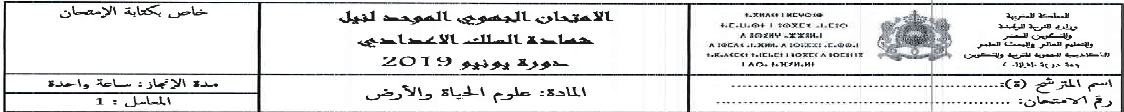 Restitution des connaissances (8pts)1 Reliez-vous avec la flèche chaque type de réponse immunitaire dans le premier groupe avec les cellules impliquées dans le deuxième groupe2 - Ecrire "vrai" ou "faux" dans les cases appropriées3 Après la connaissance de l’antigène par les phagocytes, la phagocytose se produit. Nous suggérons quelques phases de phagocytose non ordonnées:A - digestion de l'antigène - B - fixation de l’antigène par phagocyte - C – rejet des débris - D - ingestion de l'antigèneComplétez le tableau suivant en écrivant le nombre ordinal approprié pour chaque étape4 - Le document, ci-contre, représente un schéma d'une structure nerveuse musculaire. Écrivez le nom approprié pour chaque numéro de document1 :………………………………………………………………….2 :……………………………………………………………………..3 :……………………………………………………………………..4 :…………………………………………………………………………….Raisonnement scientifique et communication écrite et graphique(12pts)Le premier exercice (6 points)Lors de la réparation d'une ampoule à son domicile, Omar a été soumis à un choc électrique qui l'a fait tomber du haut de l'escalier, puis transféré à l'hôpital. Après examen, il a été constaté qu'il était incapable de bouger son membre inférieur gauche1 - Suggérer une hypothèse expliquant pourquoi Omar était incapable de bouger son membre inférieur gauche ?……………………………………………………………………………………………………………………………………………………………………………………Afin de déterminer la cause de la blessure d'Omar, le médecin traitant a effectué les examens médicaux indiqués dans le tableau suivant:2 - Sur la base des résultats des examens effectués ci-dessus, complétez le tableau ci-dessous, en précisant la nature de l'activité nerveuse à détecter et la nature de l’influx nerveux dans les tests 1, 2 et 3.3 - Déterminer le but de réaliser les examens n ° 4 et 5, en indiquant le résultat atteint par le médecin des deux examens4 - Conclure à partir des données précédentes la source du défaut chez Omar ?.............................................................……………………………………………………………………………………………………………………………………………………………………………………Le deuxième exercice(6pts)Le système immunitaire d'une personne infectée par le virus du SIDA(VIH) perd progressivement de son efficacité. Pour montrer comment ce virus affecte, nous proposons les données suivantes.Première donnée:Les lymphocytes T4 et B ont été cultivés dans un milieu physiologique approprié contenant le virus d’immunodéficience acquise (V I H), et ces lymphocytes L T 4 et L B ont été suivis en fonction du temps en jours dans ce milieu. Le document 1 représente les résultats obtenusA - Extraire le pourcentage de cellules LT4 et LB qui sont restées vivantes au jour 6 puis au jour 12B - Comparer l'évolution de LT4 et LB ?....................................………………………………………………………………………………………………………………………………………………………………………….………2 - Expliquer la différence observée dans l'évolution du rapport de ces cellules avec la présence du VIH ?.....................……………………………………………………………………………………………………………………………………………………………………………………Deuxième donnée:Le développement de la quantité d'anticorps dans le sang d'une personne atteinte du VIH a été suivi il y a 8 ans, le Document 2 représente les résultats obtenus3 - Décrire l'évolution de la quantité d'anticorps dans le sang d'une personne affectée en fonction du temps ?…………………………………………………………………………………………………………………………………………………………………………………………………………………………………………………………………………………………………………………………………………………………………………Sachant que les anticorps sont secrétés par les lymphocytes B après leur transformation en plasmocytes4 - Expliquer l'évolution de la quantité d’anticorps chez une personne atteinte du VIH, à l'aide des données des documents 1 et 2. ?..................................................…………………………………………………………………………………………………………………………………………………………………………